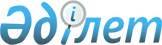 Об утверждении Правил предоставления жилищной помощи малообеспеченным
семьям (гражданам) по городу Степногорску
					
			Утративший силу
			
			
		
					Решение Степногорского городского маслихата Акмолинской области от 24 декабря 2013 года № 5С-25/5. Зарегистрировано Департаментом юстиции Акмолинской области 20 января 2014 года № 3969. Утратило силу решением Степногорского городского маслихата Акмолинской области от 17 февраля 2015 года № 5С-36/3      Сноска. Утратило силу решением Степногорского городского маслихата Акмолинской области от 17.02.2015 № 5С-36/3 (вводится в действие со дня официального опубликования).      Примечание РЦПИ.

      В тексте документа сохранена пунктуация и орфография оригинала.

      В соответствии с Законом Республики Казахстан от 23 января 2001 года «О местном государственном управлении и самоуправлении в Республике Казахстан», статьей 97 Закона Республики Казахстан от 16 апреля 1997 года «О жилищных отношениях», постановлением Правительства Республики Казахстан от 30 декабря 2009 года № 2314 «Об утверждении Правил предоставления жилищной помощи», Степногорский городской маслихат РЕШИЛ:



      1. Утвердить Правила предоставления жилищной помощи малообеспеченным семьям (гражданам) по городу Степногорску согласно приложению к настоящему решению.



      2. Признать утратившим силу решение Степногорского городского маслихата от 31 октября 2012 года № 5С-10/3 «Об утверждении Правил предоставления жилищной помощи малообеспеченным семьям (гражданам) по городу Степногорску» (зарегистрировано в Реестре государственной регистрации нормативных правовых актов № 3500, опубликовано 6 декабря 2012 года в газетах «Степногорск ақшамы» и «Вечерний Степногорск»).



      3. Настоящее решение вступает в силу со дня государственной регистрации в Департаменте юстиции Акмолинской области и вводится в действие со дня официального опубликования.      Председатель сессии

      городского маслихата                       С.Сабыров      Секретарь

      городского маслихата                       Г.Копеева      «СОГЛАСОВАНО»      Исполняющий обязанности

      акима города Степногорска                  А.Кумпекеев

Утверждены      

решением Степногорского

городского маслихата 

от 24 декабря 2013 года

№ 5С-25/5        

Правила предоставления жилищной помощи

малообеспеченным семьям (гражданам)

по городу Степногорску

      Настоящие Правила предоставления жилищной помощи малообеспеченным семьям (гражданам) по городу Степногорску (далее – Правила) разработаны в соответствии с Законом Республики Казахстан от 16 апреля 1997 года «О жилищных отношениях», постановлением Правительства Республики Казахстан от 14 апреля 2009 года № 512 «О некоторых вопросах компенсации повышения тарифов абонентской платы за оказание услуг телекоммуникаций социально защищаемым гражданам», постановлением Правительства Республики Казахстан от 30 декабря 2009 года № 2314 «Об утверждении Правил предоставления жилищной помощи», постановлением Правительства Республики Казахстан от 5 марта 2014 года № 185 «Об утверждении стандартов государственных услуг в сфере жилищно-коммунального хозяйства» (далее – Стандарт) и определяют размер и порядок назначения жилищной помощи малообеспеченным семьям (гражданам) проживающим в городе Степногорске.

      Сноска. Преамбула Правил - в редакции решения Степногорского городского маслихата Акмолинской области от 22.10.2014 № 5С-32/9 (вводится в действие со дня официального опубликования). 

1. Общие положения

      1. Жилищная помощь предоставляется за счет средств городского бюджета малообеспеченным семьям (гражданам), постоянно проживающим в городе Степногорске, на оплату:



      расходов на содержание жилого дома (жилого здания) семьям (гражданам), проживающим в приватизированных жилых помещениях (квартирах) или являющимся нанимателями (поднанимателями) жилых помещений (квартир) в государственном жилищном фонде;



      потребления коммунальных услуг и услуг связи в части увеличения абонентской платы за телефон, подключенный к сети телекоммуникаций семьям (гражданам), являющимся собственниками или нанимателями (поднанимателями) жилища;



      арендной платы за пользование жилищем, арендованным местным исполнительным органом в частном жилищном фонде.



      2. Расходы малообеспеченных семей (граждан), принимаемые к исчислению жилищной помощи, определяются как сумма расходов по каждому из вышеуказанных направлений.



      Жилищная помощь определяется, как разница между суммой оплаты расходов на содержание жилого дома (жилого здания), потребление коммунальных услуг и услуг связи в части увеличения абонентской платы за телефон, подключенный к сети телекоммуникаций, арендной платы за пользование жилищем, арендованным местным исполнительным органом в частном жилищном фонде, в пределах норм и предельно-допустимого уровня расходов на эти цели.



      Доля предельно допустимых расходов на оплату содержания жилого дома (жилого здания), потребления коммунальных услуг и услуг связи в части увеличения абонентской платы за телефон, подключенный к сети телекоммуникаций, арендной платы за пользование жилищем, арендованным местными исполнительным органом в частном жилищном фонде устанавливается в размере 12 процентов к совокупному доходу семьи.



      Жилищная помощь оказывается по предъявленным поставщиками счетам на оплату коммунальных услуг на содержание жилого дома (жилого здания) согласно смете, определяющей размер ежемесячных и целевых взносов, на содержание жилого дома (жилого здания).



      3. За норму площади жилья, обеспечиваемую компенсационными мерами принимается восемнадцать квадратных метров на человека. Для одиноко проживающих граждан за норму площади жилья, обеспечиваемую компенсационными мерами принимается тридцать квадратных метров, но не менее площади однокомнатной квартиры.



      Оплата содержания жилого дома (жилого здания) и потребления коммунальных услуг сверх установленной нормы площади производится на общих основаниях.



      4. Жилищная помощь, проживающим в индивидуальном доме с местным отоплением, предоставляется один раз в год.



      Расход твердого топлива на один квадратный метр учитывается в размере 49,75 килограмм в месяц, но не более пяти тонн угля на семью в год. Для расчета стоимости твердого топлива учитываются средние цены по городу Степногорску, сложившиеся за предыдущий квартал согласно статистическим данным.



      5. За норму расхода электрической энергии, обеспечиваемую компенсационными мерами, принимается 75 киловатт на одного человека в месяц.



      6. Уполномоченным органом по назначению и выплате жилищной помощи определено государственное учреждение «Отдел занятости и социальных программ города Степногорска». 

2. Назначение и выплата жилищной помощи

      7. Назначение жилищной помощи производится на текущий квартал, при этом доходы семьи (гражданина) и расходы на содержание жилого дома (жилого здания), потребление коммунальных услуг и услуг связи в части увеличения абонентской платы за телефон, подключенный к сети телекоммуникаций, арендной платы за пользование жилищем, арендованным местным исполнительным органом в частном жилищном фонде учитываются в среднем за истекший квартал.



      8. Заявление об оказании жилищной помощи подается собственником, нанимателем (поднанимателем) жилья (либо представителем по доверенности) через республиканское государственное предприятие на праве хозяйственного ведения «Центр обслуживания населения» Министерства по инвестициям и развитию Республики Казахстан или веб-портал «электронного правительства».

      Перечень необходимых документов определяется пунктом 9 раздела 2 Стандарта.

      Сноска. Пункт 8 - в редакции решения Степногорского городского маслихата Акмолинской области от 24.12.2014 № 5С-34/5 (вводится в действие со дня официального опубликования).



      9. Исключен решением Степногорского городского маслихата Акмолинской области от 22.10.2014 № 5С-32/9 (вводится в действие со дня официального опубликования).



      10. Исключен решением Степногорского городского маслихата Акмолинской области от 22.10.2014 № 5С-32/9 (вводится в действие со дня официального опубликования).



      11. Исключен решением Степногорского городского маслихата Акмолинской области от 22.10.2014 № 5С-32/9 (вводится в действие со дня официального опубликования).



      12. Исключен решением Степногорского городского маслихата Акмолинской области от 22.10.2014 № 5С-32/9 (вводится в действие со дня официального опубликования).



      13. Государственным учреждением «Отдел занятости и социальных программ города Степногорска» выносится решение об отказе в назначении жилищной помощи в случаях если:



      1) оплата на содержание жилого дома (жилого здания), потребления коммунальных услуг и услуг связи в части увеличения абонентской платы за телефон, подключенный к сети телекоммуникаций, арендной платы за пользование жилищем, арендованным местным исполнительным органом в частном жилищном фонде, не превышает предельно допустимый уровень расходов семьи на эти цели 12 процентов;



      2) предоставляются недостоверные сведения.



      14. В случае возникновения сомнения в достоверности информации государственное учреждение «Отдел занятости и социальных программ города Степногорска» обращается в органы, уполномоченные производить проверки.



      При представлении в уполномоченный орган заведомо недостоверных сведений, повлекших за собой назначение завышенной или незаконной жилищной помощи, собственник или наниматель (поднаниматель) возвращает незаконно полученную сумму в добровольном порядке, а в случае отказа в судебном порядке.



      15. Выплата жилищной помощи малообеспеченным семьям (гражданам) осуществляется уполномоченным органом по заявлению получателя жилищной помощи через банки второго уровня или организации, имеющие лицензии на соответствующие виды банковских операций путем перечисления на счета получателя, поставщиков услуг, органов управления объектов кондоминиумов. 

3. Исчисление совокупного дохода семьи (гражданина), претендующей на получение жилищной помощи

      16. Совокупный доход семьи (гражданина), претендующей на получение жилищной помощи исчисляется уполномоченным органом за квартал, предшествовавший кварталу обращения за назначением жилищной помощи на основании Приказа Председателя Агентства Республики Казахстан по делам строительства и жилищно-коммунального хозяйства от 5 декабря 2011 года № 471 «Об утверждении Правил исчисления совокупного дохода семьи (гражданина), претендующей на получение жилищной помощи, а также на предоставление жилища из государственного жилищного фонда или жилища, арендованного местным исполнительным органом в частном жилищном фонде».
					© 2012. РГП на ПХВ «Институт законодательства и правовой информации Республики Казахстан» Министерства юстиции Республики Казахстан
				